           強恕雙語幼兒學校  109  下學期  課程進度表 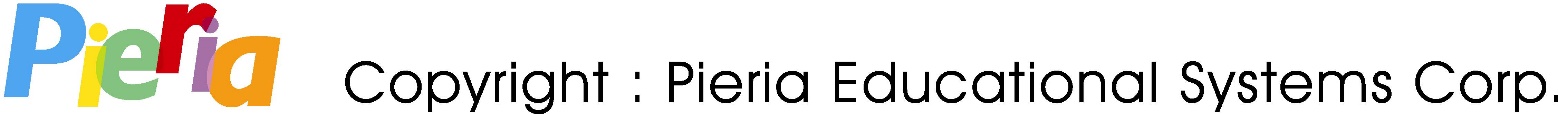 寶貝班 / Advanced Level週次日期人文統合音樂律動創思數學Language Arts0102/01-02/05預備週預備週預備週預備週0202/08-02/12預備週預備週預備週預備週0302/15-02/19預備週會噴墨的小烏賊數字好朋友-1Jack in the Box0402/22-02/26我喜歡蠶寶寶與蠶絲數字好朋友-2The Wheels on the Bus0503/01-03/05我喜歡水邊的白鷺鷥數字好朋友-3Fly Bird Fly0603/08-03/12好吃的水果小鸚鵡學說話數字好朋友-4Five Little Frogs0703/15-03/19好吃的水果吵鬧的烏鴉數字好朋友-5London Bridge0803/22-03/26蔬菜複習複習數字1、2Review0903/29-04/02蔬菜魚缸裡的小金魚複習數字3、4、5One, Two, Three, Four ,Five1004/05-04/09房子裡小青蛙的家認識粉紅色Did You Ever See a Lassie?1104/12-04/16房子裡愛工作的小駱駝認識白色Rain, Rain, Go Away1204/19-04/23碗口渴的大白鵝認識黑色Do Re Mi1304/26-04/30碗小蝴蝶請客認識綠色On Top of Spaghetti週次日期人文統合音樂律動創思數學Language Arts1405/03-05/07複習複習認識粉紅、白、黑、綠Review1505/10-05/14來跳舞跳舞的海帶比多少It’s a Small World1605/17-05/21來跳舞龜兔賽跑比多少Hello1705/24-05/28小樂隊貪睡的小熊貓圓形Let’s Sing Together1805/31-06/04小樂隊快樂的小海鷗圓形Days of the Week1906/07-06/11端午節會爬山的小山羊正方形Twelve Months2006/14-06/18端午節複習正方形Review2106/21-06/25夏天來了愛乾淨的豬小弟三角形Row, Row, Row Your Boat2206/28-07/02夏天來了大章魚三角形The More We Get Together2307/05-07/09小貓咪強壯的小恐龍比較長短Mary Had a Little Lamb2407/12-07/16小貓咪小白兔捉迷藏比較長短Twinkle, Twinkle, Little Star2507/19-07/23總複習複習裡面/外面Polly, Put the Kettle on2607/26-07/30總複習總複習上面/下面Review